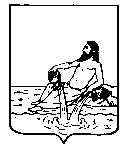 ВЕЛИКОУСТЮГСКАЯ ДУМАВЕЛИКОУСТЮГСКОГО МУНИЦИПАЛЬНОГО ОКРУГАР Е Ш Е Н И Е   от       27.09.2023          №     105                  ___________________________________________________________________________                   ______________________г. Великий Устюг О порядке  информирования населения о возможности распространения социально значимых заболеваний и заболеваний, представляющих опасность для окружающих, а также об угрозе возникновения и о возникновении эпидемий на территории Великоустюгского муниципального округаРуководствуясь статьей 17 Федерального закона от 21.11.2011 № 323-ФЗ «Об основах охраны здоровья граждан в Российской Федерации», законом Вологодской области от 13.12.2012 № 2929-ОЗ «Об информировании органами местного самоуправления населения муниципальных округов, городских округов и муниципальных районов Вологодской области о возможности распространения социально значимых заболеваний и заболеваний, представляющих опасность для окружающих, а также об угрозе возникновения и о возникновении эпидемий», статьями 21 и 25 Устава Великоустюгского муниципального округа Вологодской области,Великоустюгская Дума РЕШИЛА:1. Утвердить прилагаемый порядок информирования населения о возможности распространения социально значимых заболеваний и заболеваний, представляющих опасность для окружающих, а также об угрозе возникновения и о возникновении эпидемий на территории Великоустюгского муниципального округа.2. Признать утратившим силу решение Великоустюгской Думы Великоустюгского муниципального района от 06.12.2018 № 102 «О порядке информирования населения о возможности распространения социально значимых заболеваний и заболеваний, представляющих опасность для окружающих, а также об угрозе возникновения и о возникновении эпидемий на территории Великоустюгского муниципального района».3. Настоящее решение вступает в силу после официального опубликования.УТВЕРЖДЕНОрешением Великоустюгской Думыот 27.09.2023 № 105 (приложение)ПОРЯДОК информирования населения о возможности распространения социально значимых заболеваний и заболеваний, представляющих опасность для окружающих, а также об угрозе возникновения и о возникновении эпидемий на территории Великоустюгского муниципального округа (далее - порядок)1. Настоящим актом определяется порядок информирования населения о возможности распространения социально значимых заболеваний и заболеваний, представляющих опасность для окружающих, а также об угрозе возникновения и о возникновении эпидемий на территории Великоустюгского муниципального округа (далее - информирование населения).2. Информирование населения осуществляется администрацией Великоустюгского муниципального округа (далее – администрация округа).3. Вопросы, по которым осуществляется информирование, и данные, которые доводятся до сведения населения, определяются законом Вологодской области от 13.12.2012 № 2929-ОЗ «Об информировании органами местного самоуправления населения муниципальных округов, городских округов и муниципальных районов Вологодской области о возможности распространения социально значимых заболеваний и заболеваний, представляющих опасность для окружающих, а также об угрозе возникновения и возникновении эпидемий».4. Ежегодно до 30 декабря года, предшествующего планируемому году, администрацией округа утверждается план мероприятий по информированию населения.5. Информирование населения осуществляется в соответствии с утвержденным планом. 6. При возникновении ситуаций, не предусмотренных планом мероприятий, информирование проводится:а) о возможности распространения социально значимых заболеваний и заболеваний, представляющих опасность для окружающих, не позднее десяти дней со дня получения соответствующих ежегодных статистических данных;б) об угрозе возникновения и возникновении эпидемий в срок не позднее дня, следующего за днем непосредственного обнаружения либо получения от государственных или муниципальных органов и организаций сведений об угрозе возникновения и возникновении эпидемий, и до исключения угрозы возникновения эпидемии или ликвидации последствий возникшей эпидемии;в) о прекращении угрозы возникновения эпидемий и окончании (локализации) эпидемий не позднее дня, следующего за днем получения от государственных органов сведений о прекращении угрозы возникновения эпидемий и окончании (локализации) эпидемий.7. Информирование населения осуществляется посредством:а) размещения соответствующих данных на информационных стендах и (или) иных технических средствах аналогичного назначения, установленных в общественно доступных местах;б) организации встреч с населением с целью обнародования соответствующих данных;в) освещения соответствующих данных в средствах массовой информации;г) размещения соответствующих данных на официальном сайте Великоустюгского муниципального округа в информационно-телекоммуникационной сети Интернет;д) использования специализированных технических средств оповещения и информирования населения в местах массового пребывания людей;е) издания печатной продукции (плакатов, буклетов, брошюр).Председатель Великоустюгской Думы_______________С.А. КапустинГлава Великоустюгского муниципального округа Вологодской области _______________А.В. Кузьмин     